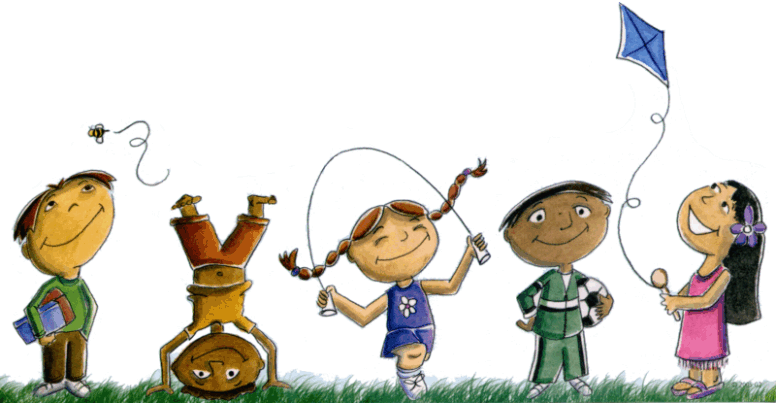 Hope all is well with you and your Family,I wanted to let you know I will be open 9-5pm three days a week, Tuesday, Wednesday, and Friday, starting 8/1/2020. When coming to the office, please remember to wear a mask you may not enter without one. There is also a sanitation station located inside the office door, you must stop at this before continuing to my desk.  If you see someone parked in the parking area already, please be patient as we allow one resident in the office at a time. If it is easier for you and you do not want to have to wait, please call me to schedule an appointment. FRIENDLY REMINDER:Rent is due on or before the 1st of each month, be sure to pay on time to eliminate any late fee and certified fees.  If you, having trouble paying, be sure to reach out to me at 814-969-2163, and I would be happy to discuss any payment agreements with you.See you soon!!!!!!!!!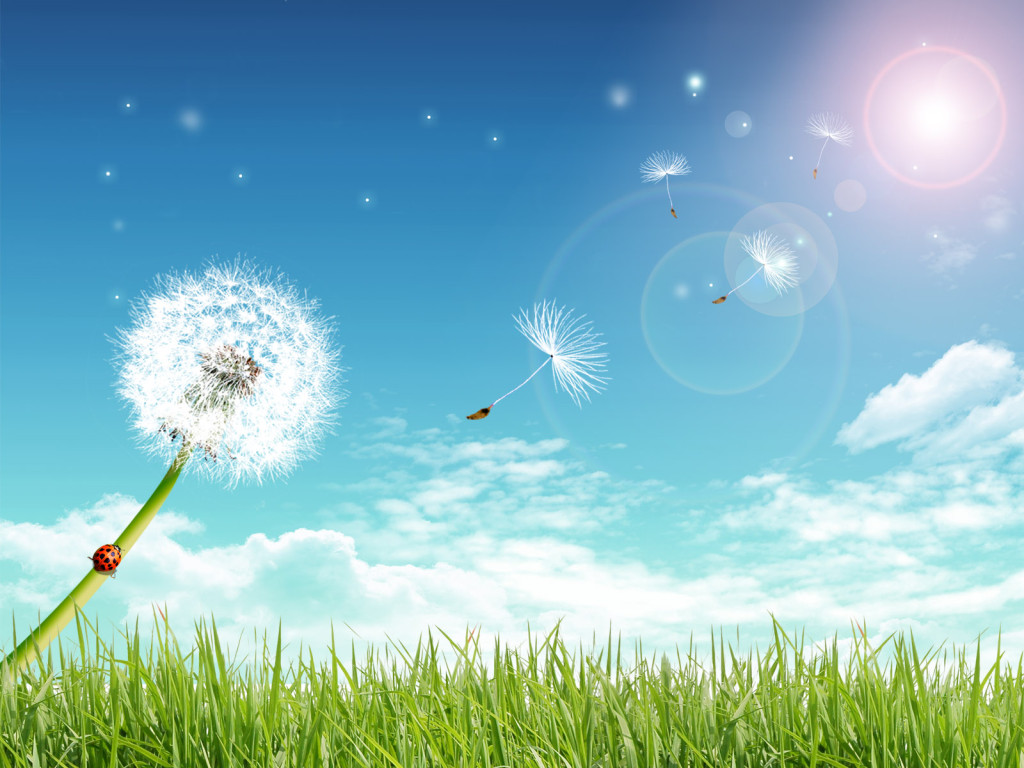 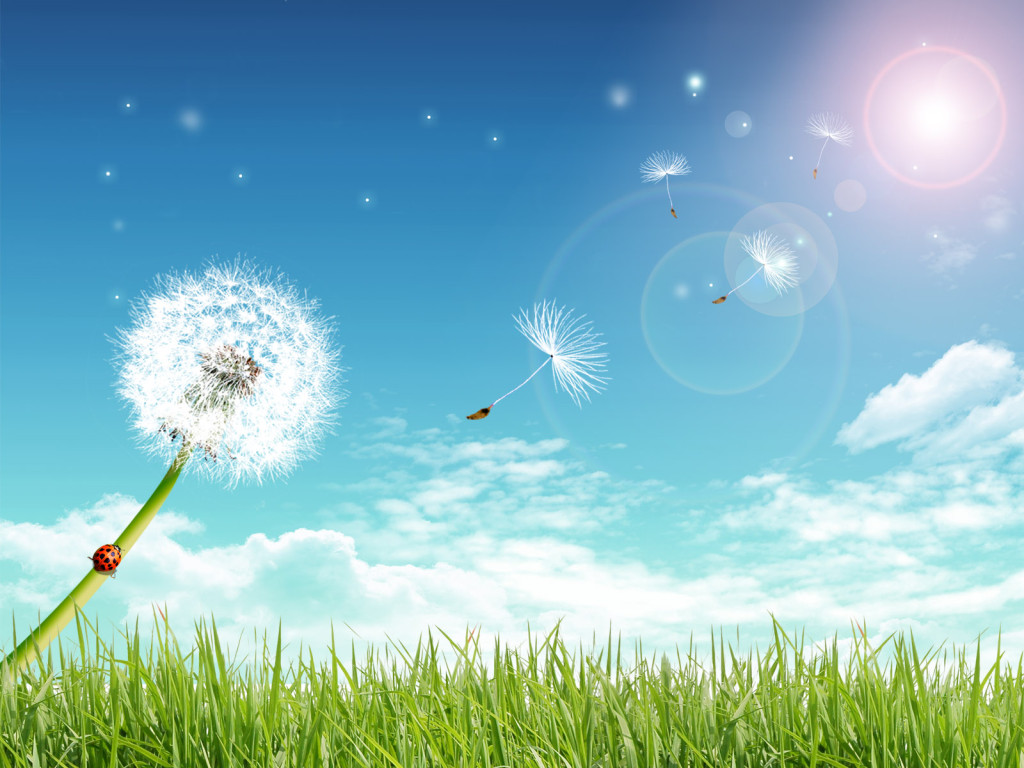 